Дистанционноезадание для учащихсяФМО педагога: Билял Наталья ВладимировнаПрограмма: «Рисунок и живопись» детский сад 2 год обучения Объединение: «Рисунок и живопись»Дата занятия: 13.11.2020.Тема занятия: «Щенок» (оригами)Задание: Сделать поделку «Щенок»Материалы: 2 квадрата цветной бумаги.Порядок выполнения: 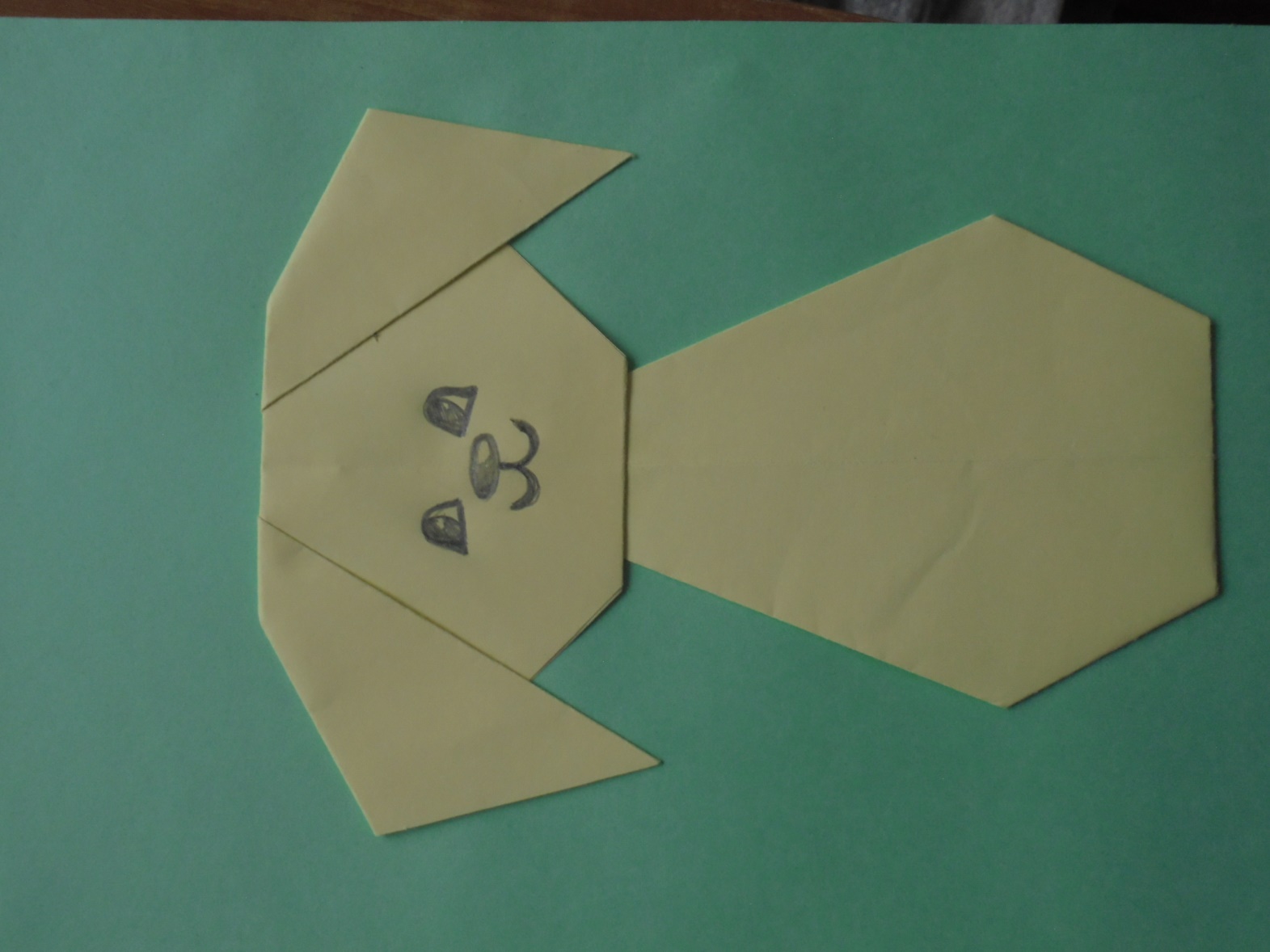 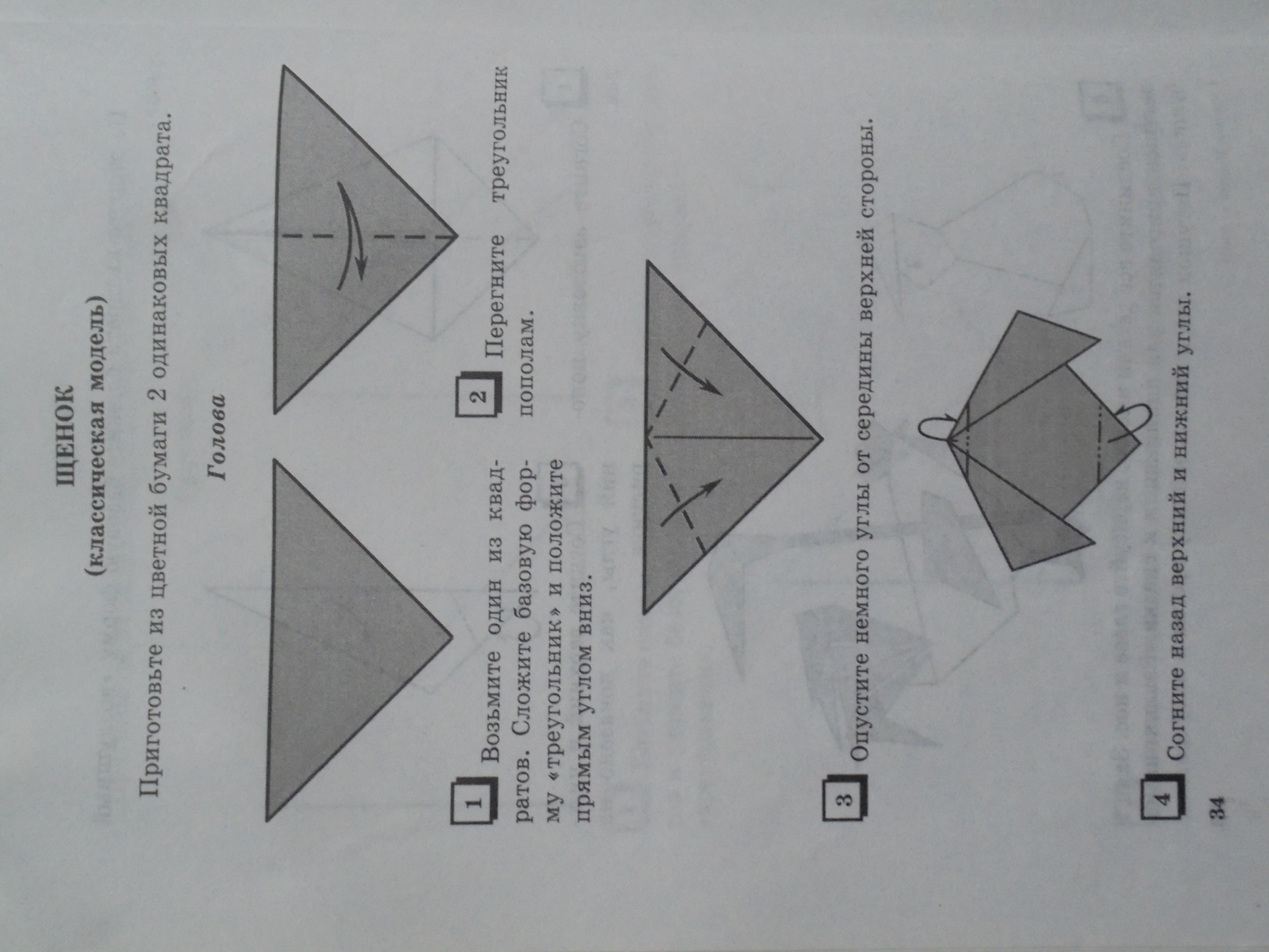 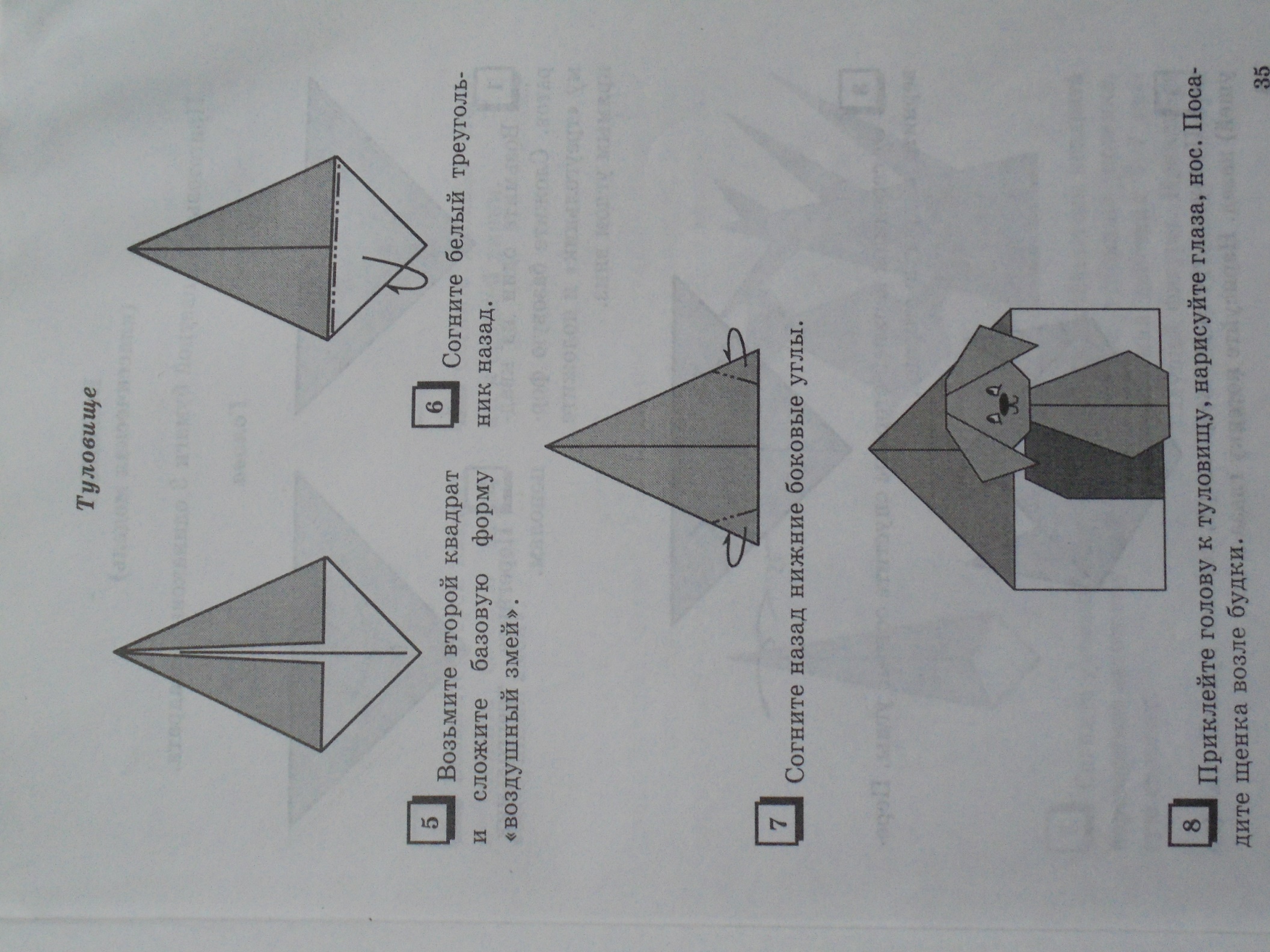 